Dit formulier getypt invullen en in WORD aanleveren/mailen, niet als PDF.VoorwaardenDe aanvraag dient vóór aanvang gemaild te worden aan het NIV bureau (liefst 1-2 maanden van tevoren, zodat het oordeel bekend is vóór aanvang van de nascholing)U bent lid van de NIV (niet-leden betalen een bedrag per aanvraag)Het betreft internistische nascholing in het buitenlandDe accreditatiepunten zijn nodig om te kunnen voldoen aan de herregistratie-eis interne geneeskunde en/of evt. differentiatieHet congres staat (nog) niet vermeld in de congresagenda ProcedureFormulier in WORDVERSIE en GETYPT mailen (incl. programmabijlage met tijdsindeling en evt. extra bijlagen) naar Dorenda van Waterschoot, NIV bureau: accreditatie@internisten.nl. U krijgt een bevestiging wanneer de aanvraag in behandeling is genomen. Nadat de commissie de aanvraag beoordeeld heeft ontvangt u nogmaals bericht. Hier in staan de evt. toegekende punten, de categorie en een instructie hoe u de nascholing + uw certificaat aan uw dossier kunt toevoegen (interne geneeskunde + evt. differentiatie).Achteraf aanvragen? Alleen als umotiveert waarom u niet van tevoren heeft kunnen aanvragenhet programma met tijdsindeling en aanvraagformulier opstuurteen certificaat kunt overleggeneen PDF uitdraai van uw GAIA dossier meestuurtExtra toelichting bij de invulvelden van het formulierad 1) 	Indien u een internationaal congres wilt bijwonen dat in Nederland wordt georganiseerd met begeleiding van een Nederlandse congresorganisatie, dan kunt u het beste contact opnemen met de congresorganisatie en hen verzoeken een aanvraag in te dienen. 	Wanneer de congresorganisatie in het buitenland is gevestigd, dan kan een internist een aanvraag doen middels dit formulier.ad 2)	Vertaling	Als het programma is opgesteld in het Spaans, Frans, Zweeds, Deens etc. dan een vertaling toevoegen van de onderwerpen. Dit is niet nodig bij Duits en Engels.ad 3)	Bij opgave van het aantal uur alleen de werkelijke nascholingsuren meetellen (geen pauzes, catering, inleiding etc.). De NIV accrediteert maximaal 6 uur/punten per dag.ad 4)	CompetentiesMinimaal 1 competentie invullen, maximaal 3.De som van de percentages moet 100% zijn. Alleen 20-40-60-80-100% gebruiken (dus niet 5%, 10%).ad 5)	Differentiaties 
Minimaal 1 invullen, maximaal 3. Deze zoektermen komen alleen terug in de congresagenda, zij bieden geen garantie dat een congres meetelt voor de herregistratie van de differentiatie. Daarvoor kunt u het beste de website van de NIV raadplegen: https://internisten.nl/werken-als-internist/herregistratie-0ad 6)	Op het moment van de 5-jaarlijkse herregistratie moet u als internist minimaal 200 punten in uw GAIA dossier hebben, voor een differentiatie 140 punten. Indien dit minimum reeds behaald is, is een aanvraag dus niet noodzakelijk en kan achterwege blijven. Formulier accreditatieaanvraag buitenlandse nascholing 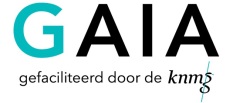 1.Titel congres afkorting + voluit2.Locatie 1) 2)plaatsnaam / land3.Data / aantal uur 3)datum 	(dd-mm-jjjj)datum 	(dd-mm-jjjj)datum 	(dd-mm-jjjj)aantal uur (max. 6)aantal uur (max. 6)3.Data / aantal uur 3)dag 1dag 1uur3.Data / aantal uur 3)dag 2dag 2uur3.Data / aantal uur 3)dag 3dag 3uur3.Data / aantal uur 3)dag 4dag 4uur3.Data / aantal uur 3)dag 5dag 5uur3.Data / aantal uur 3)dag 6dag 6uur3.Data / aantal uur 3)dag 7dag 7uur3.Data / aantal uur 3)totaaltotaaluur4.Website congres6.Motivatie waarom deze nascholing geschikt is voor internisten7.Competenties 4)Maximaal 3, som = 100%Kies alleen 20-40-60-80 of 100% %Medisch handelenMedisch handelen %Kennis en wetenschapKennis en wetenschapKennis en wetenschapKennis en wetenschap7.Competenties 4)Maximaal 3, som = 100%Kies alleen 20-40-60-80 of 100% %CommunicatieCommunicatie %Maatsch. handelen & preventieMaatsch. handelen & preventieMaatsch. handelen & preventieMaatsch. handelen & preventie7.Competenties 4)Maximaal 3, som = 100%Kies alleen 20-40-60-80 of 100% %SamenwerkingSamenwerking %Organisatie en financieringOrganisatie en financieringOrganisatie en financieringOrganisatie en financiering7.Competenties 4)Maximaal 3, som = 100%Kies alleen 20-40-60-80 of 100% %Professionaliteit en kwaliteitProfessionaliteit en kwaliteitProfessionaliteit en kwaliteitProfessionaliteit en kwaliteit8.Differentiaties 5)
Maximaal 3alg. interne geneeskundealg. interne geneeskundeinfectieziekteninfectieziekteninfectieziekteninfectieziekten8.Differentiaties 5)
Maximaal 3acute geneeskundeacute geneeskundeintensive careintensive careintensive careintensive care8.Differentiaties 5)
Maximaal 3allergologie/ klin. immunologieallergologie/ klin. immunologieklinische farmacologieklinische farmacologieklinische farmacologieklinische farmacologie8.Differentiaties 5)
Maximaal 3bloedtransfusiegeneeskundebloedtransfusiegeneeskundemedische oncologiemedische oncologiemedische oncologiemedische oncologie8.Differentiaties 5)
Maximaal 3endocrinologieendocrinologienefrologienefrologienefrologienefrologie8.Differentiaties 5)
Maximaal 3gastro-enterologiegastro-enterologieouderengeneeskundeouderengeneeskundeouderengeneeskundeouderengeneeskunde8.Differentiaties 5)
Maximaal 3hematologiehematologievasculaire geneeskundevasculaire geneeskundevasculaire geneeskundevasculaire geneeskunde9. Bijlagen toevoegen	(verplicht)Programma met tijdsindelingProgramma met tijdsindelingProgramma met tijdsindelingProgramma met tijdsindelingProgramma met tijdsindelingProgramma met tijdsindelingProgramma met tijdsindeling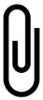 	(indien beschikbaar)Bewijs van accreditatietoekenning van de buitenlandse wetenschappelijke vereniging 
(AMA, EACCME, CME etc.)Bewijs van accreditatietoekenning van de buitenlandse wetenschappelijke vereniging 
(AMA, EACCME, CME etc.)Bewijs van accreditatietoekenning van de buitenlandse wetenschappelijke vereniging 
(AMA, EACCME, CME etc.)Bewijs van accreditatietoekenning van de buitenlandse wetenschappelijke vereniging 
(AMA, EACCME, CME etc.)Bewijs van accreditatietoekenning van de buitenlandse wetenschappelijke vereniging 
(AMA, EACCME, CME etc.)Bewijs van accreditatietoekenning van de buitenlandse wetenschappelijke vereniging 
(AMA, EACCME, CME etc.)Bewijs van accreditatietoekenning van de buitenlandse wetenschappelijke vereniging 
(AMA, EACCME, CME etc.)10.Ik verklaar dat het noodzakelijk is deze aanvraag in behandeling te herregistratie Interne geneeskundeherregistratie Interne geneeskundeherregistratie Interne geneeskundeherregistratie Interne geneeskundeherregistratie Interne geneeskundeherregistratie Interne geneeskundeherregistratie Interne geneeskundenemen om daarmee te voldoen 
aan de minimale eisen van: 6)herregistratie differentiatie: ...herregistratie differentiatie: ...herregistratie differentiatie: ...herregistratie differentiatie: ...herregistratie differentiatie: ...herregistratie differentiatie: ...herregistratie differentiatie: ...Toelichting accreditatieaanvraag buitenlandse nascholing 